广西壮族自治区行政执法统计年报 柳州市审计局2021年度行政执法数据目	录一、行政处罚实施情况统计表二、行政强制实施情况统计表三、行政检查实施情况统计表填表说明：根据柳州市审计局权责清单，部门行政权力包括行政处罚、行政强制和行政检查三大类，无行政许可、行政征收、行政征用，行政执法数据统计报表不包括行政许可实施情况统计表、行政征收实施情况统计表、行政征用实施情况统计表。表一柳州市审计局2021年度行政处罚实施情况统计表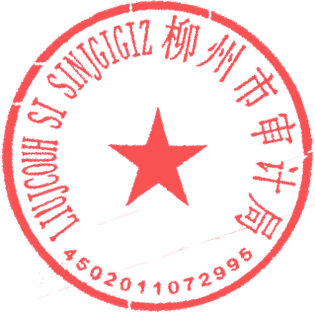 说明：    1.行政处罚实施数量的统计范围为统计年度1月1日至12月31日期间作出行政处罚决定的数量（包括经行政复议或者行政诉讼被撤销的行政处罚决定数量）。2.其他行政处罚，为法律、行政法规规定的其他行政处罚，比如通报批评、驱逐出境等。3.单处一个类别行政处罚的，计入相应的行政处罚类别；并处两种以上行政处罚的，算一宗行政处罚，计入最重的行政处罚类别。如“没收违法所得，并处罚款”，计入“没收违法所得、没收非法财物”类别；并处明确类别的行政处罚和其他行政处罚的，计入明确类别的行政处罚，如“处罚款，并处其他行政处罚”，计入“罚款”类别。行政处罚类别从轻到重的顺序：（1）警告，（2）罚款，（3）没收违法所得、没收非法财物，（4）暂扣许可证、执照，（5）责令停产停业，（6）吊销许可证、执照，（7）行政拘留。4.没收违法所得、没收非法财物能确定金额的，计入“罚没金额”；不能确定金额的，不计入“罚没金额”。5.“罚没金额”以处罚决定书确定的金额为准。表二柳州市审计局2021年度行政强制实施情况统计表说明：    1.行政强制措施实施数量的统计范围为统计年度1月1日至12 月 31日期间作出“查封场所、设施或者财物”、“扣押财物”、“冻结存款、汇款”或者“其他行政强制措施”决定的数量。    2.行政强制执行实施数量的统计范围为统计年度1月1日至12月31日期间“加处罚款或者滞纳金”、“划拨存款、汇款”、“拍卖或者依法处理查封、扣押的场所、设施或者财物”、“排除妨碍、恢复原状”、“代履行”和“其他强制执行方式”等执行完毕或者终结执行的数量。    3.其他强制执行方式，如《城乡规划法》规定的强制拆除；《煤炭法》规定的强制停产、强制消除安全隐患；《金银管理条例》规定的强制收购；《外汇管理条例》规定的回兑等。4.申请法院强制执行数量的统计范围为统计年度1月1日至12月31日期间向法院申请强制执行的数量，时间以申请日期为准。表三柳州市审计局2021年度行政检查实施情况统计表说明：行政检查次数的统计范围为统计年度1月1日至12月31日期间开展行政检查的次数。检查1个检查对象，有完整、详细的检查记录，计为检查1次。无特定检查对象的巡查、巡逻，无完整、详细检查记录，检查后作出行政处罚等其他行政执法行为。序号单位名称行政处罚实施数量（宗）行政处罚实施数量（宗）行政处罚实施数量（宗）行政处罚实施数量（宗）行政处罚实施数量（宗）行政处罚实施数量（宗）行政处罚实施数量（宗）行政处罚实施数量（宗）行政处罚实施数量（宗）罚没金额（万元）备注序号单位名称警告罚款没 收 违 法所得、没收非法财物暂扣许可证、执照责令停产停业吊销许可证、执照行政拘留其他行政处罚合 计（宗）1柳州市审计局0000000000合计合计0000000000序号单位名称行政强制措施实施数量（宗）行政强制措施实施数量（宗）行政强制措施实施数量（宗）行政强制措施实施数量（宗）行政强制执行实施数量（宗）行政强制执行实施数量（宗）行政强制执行实施数量（宗）行政强制执行实施数量（宗）行政强制执行实施数量（宗）行政强制执行实施数量（宗）行政强制执行实施数量（宗）合计合计序号单位名称查封场所、设施或者财物扣押财物冻结存款、汇款其他行政强制措施行政机关强制执行行政机关强制执行行政机关强制执行行政机关强制执行行政机关强制执行行政机关强制执行申请法院强制执行合计合计序号单位名称查封场所、设施或者财物扣押财物冻结存款、汇款其他行政强制措施加处罚款或者滞纳金划拨存款、汇款拍卖或者依法处理查封、扣押的场所、设施或者财物排除妨碍、恢复原状代履行其他强制执行方式申请法院强制执行合计合计1柳州市审计局0000000000000合计合计0000000000000序号单位名称行政检查（次数）1柳州市审计局51合计合计51